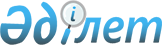 О внесении изменений в решение Жанаозенского городского маслихата от 30 декабря 2022 года № 28/215 "О бюджете села Тенге на 2023 - 2025 годы"Решение Жанаозенского городского маслихата Мангистауской области от 21 августа 2023 года № 6/49
      Жанаозенский городской маслихат РЕШИЛ:
      1. Внести в решение Жанаозенского городского маслихата от 30 декабря 2022 года № 28/215 "О бюджете села Тенге на 2023 - 2025 годы" следующие изменения:
      пункт 1 изложить в новой редакции: 
      "1. Утвердить бюджет села Тенге на 2023 - 2025 годы согласно приложениям 1, 2 и 3 соответственно к настоящему решению, в том числе на 2023 год в следующих объемах:
      1) доходы – 402 039 тысяч тенге, в том числе по:
      налоговым поступлениям – 40 977 тысяч тенге;
      неналоговым поступлениям – 286 тысяч тенге;
      поступлениям от продажи основного капитала – 428 тысяч тенге;
      поступлениям трансфертов – 360 348 тысяч тенге;
      2) затраты – 404 605 тысяч тенге;
      3) чистое бюджетное кредитование – 0 тенге, в том числе:
      бюджетные кредиты – 0 тенге;
      погашение бюджетных кредитов – 0 тенге;
      4) сальдо по операциям с финансовыми активами – 0 тенге, в том числе:
      приобретение финансовых активов – 0 тенге;
      поступления от продажи финансовых активов государства – 0 тенге;
      5) дефицит (профицит) бюджета – - 2 566 тысяч тенге;
      6) финансирование дефицита (использование профицита) бюджета – 2 566 тысяч тенге, в том числе:
      поступления займов – 0 тенге;
      погашение займов – 0 тенге;
      используемые остатки бюджетных средств – 2 566 тысяч тенге.";
      пункт 2 изложить в новой редакции:
      "2. Учесть, что из городского бюджета в бюджет села Тенге на 2023 год выделена субвенция в сумме 360 348 тысяч тенге.";
      приложение 1 к указанному решению изложить в новой редакции согласно приложению к настоящему решению.
      2. Настоящее решение вводится в действие с 1 января 2023 года. Бюджет села Тенге на 2023 год
					© 2012. РГП на ПХВ «Институт законодательства и правовой информации Республики Казахстан» Министерства юстиции Республики Казахстан
				
      Председатель Жанаозенского городского маслихата 

Г. Байжанов
Приложение к решению Жанаозенского городскогомаслихата от 21 августа 2023 года№ 6/49Приложение 1к решению Жанаозенского городскогомаслихата от 30 декабря 2022 года№ 28/215
Категория
Категория
Категория
Категория
Наименование
Сумма, тысяч тенге
Класс
Класс
Класс
Наименование
Сумма, тысяч тенге
Подкласс
Подкласс
Наименование
Сумма, тысяч тенге 1 1 1 1 2 3
1. Доходы
402 039 
1
Налоговые поступления
40 977
01
Подоходный налог
1 992
2
2
Индивидуальный подоходный налог
1 992
04
Налоги на собственность
38 857
1
1
Налоги на имущество
1 135
3
3
Земельный налог
187
4
4
Налог на транспортные средства
37 535
05
Внутренние налоги на товары, работы и услуги
128
3
3
Поступления за использование природных и других ресурсов
128
2
Неналоговые поступления
286
01
Доходы от государственной собственности
286
5
5
Доходы от аренды имущества, находящегося в государственной собственности
286
3
Поступления от продажи основного капитала
428
03
Продажа земли и нематериальных активов
428
1
1
Продажа земли
428
4
Поступления трансфертов
360 348
02
Трансферты из вышестоящих органов государственного управления
360 348
3
3
Трансферты из районного (города областного значения) бюджета
360 348
Функциональная группа
Функциональная группа
Функциональная группа
Функциональная группа
Наименование
Сумма, тысяч тенге
Функциональная подгруппа
Функциональная подгруппа
Функциональная подгруппа
Наименование
Сумма, тысяч тенге
Администратор бюджетных программ
Администратор бюджетных программ
Наименование
Сумма, тысяч тенге
Про
грамма
Наименование
Сумма, тысяч тенге 1 1 1 1 2 3
2. Затраты
404 605
01
Государственные услуги общего характера
72 662
1
Представительные, исполнительные и другие органы, выполняющие общие функции государственного управления
72 662
124
Аппарат акима города районного значения, села, поселка, сельского округа
72 662
001
Услуги по обеспечению деятельности акима города районного значения, села, поселка, сельского округа
69 696
022
Капитальные расходы государственного органа
2 966
06
Социальная помощь и социальное обеспечение
6 628
2
Социальная помощь
6 628
124
Аппарат акима города районного значения, села, поселка, сельского округа
6 628
003
Оказание социальной помощи нуждающимся гражданам на дому
6 628
07
Жилищно-коммунальное хозяйство
169 419
3
Жилищное хозяйство
169 419
124
Аппарат акима города районного значения, села, поселка, сельского округа
169 419
008
Освещение улиц в населенных пунктах
49 699
009
Обеспечение санитарии населенных пунктов
88 928
011
Благоустройство и озеленение населенных пунктов
30 792
08
Культура, спорт, туризм и информационное пространство
145 696
1
Деятельность в области культуры
145 696
124
Аппарат акима города районного значения, села, поселка, сельского округа
145 696
006
Поддержка культурно – досуговой работы на местном уровне
145 572
028
Проведение физкультурно – оздоровительных и спортивных мероприятий на местном уровне
124
12
Транспорт и коммуникации
10 200
1
Автомобильный транспорт
10 200
124
Аппарат акима города районного значения, села, поселка, сельского округа
10 200
013
Обеспечение функционирования автомобильных дорог в городах районного значения, селах, поселках, сельских округах
10 200
3. Чистое бюджетное кредитование
0
Бюджетные кредиты
0
Погашение бюджетных кредитов
0
4. Сальдо по операциям с финансовыми активами
0
Приобретение финансовых активов
0
Поступления от продажи финансовых активов государства
0
5. Дефицит (профицит) бюджета
- 2 566
6. Финансирование дефицита (использование
профицита) бюджета
2 566
Поступления займов
0
Погашение займов
0
Категория
Категория
Категория
Категория
Наименование
Сумма, тысяч тенге
Класс
Класс
Класс
Наименование
Сумма, тысяч тенге
Подкласс
Подкласс
Наименование
Сумма, тысяч тенге 1 1 1 1 2 3
8
Используемые остатки бюджетных средств
2 566
01
Остатки бюджетных средств
2 566
1
1
Свободные остатки бюджетных средств
2 566